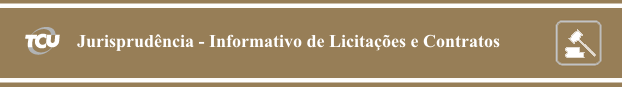 Número 256Sessões: 18 e 19 de agosto de 2015Este Informativo contém informações sintéticas de decisões proferidas pelos Colegiados do TCU, relativas à área de Licitação e Contratos, que receberam indicação de relevância sob o prisma jurisprudencial no período acima indicado. O objetivo é facilitar ao interessado o acompanhamento dos acórdãos mais importantes do Tribunal na área. Para aprofundamento, o leitor pode acessar o inteiro teor das deliberações por meio dos links disponíveis. As informações aqui apresentadas não são repositórios oficiais de jurisprudência.SUMÁRIOPlenário1. É dever da Administração agir para o resguardo do direito de reparação de vícios e defeitos construtivos constatados em empreendimentos de engenharia, por meio da realização de vistorias periódicas e, se necessário, do acionamento da contratada no prazo legal (art. 618 do Código Civil). A omissão do gestor que venha a trazer ônus ao erário pode implicar sua responsabilização.2. As alterações realizadas em projeto de obra pública, com as consequentes modificações na planilha de quantitativos e quaisquer outras necessárias, devem ser registradas em termos aditivos, juntamente com as justificativas técnicas. Entretanto, não há necessidade de haver justificativas técnicas ou celebração de aditivos contratuais nos casos de alterações pontuais que não tragam reflexo nos quantitativos, nas especificações técnicas ou no dimensionamento dos serviços contratados.Primeira Câmara3. Nas licitações públicas, é irregular a exigência de que as empresas de locação de mão de obra estejam registradas no Conselho Regional de Administração, uma vez que a obrigatoriedade de inscrição de empresa em determinado conselho é definida em razão de sua atividade básica ou em relação àquela pela qual preste serviços a terceiros, nos termos do art. 1º da Lei 6.839/80.Inovação LegislativaMedida Provisória 691, de 31/8/15.PLENÁRIO1. É dever da Administração agir para o resguardo do direito de reparação de vícios e defeitos construtivos constatados em empreendimentos de engenharia, por meio da realização de vistorias periódicas e, se necessário, do acionamento da contratada no prazo legal (art. 618 do Código Civil). A omissão do gestor que venha a trazer ônus ao erário pode implicar sua responsabilização.Relatório de Auditoria realizada nas obras da segunda etapa do Perímetro de Irrigação Tabuleiro de Russas, tendo por objetivo fiscalizar a qualidade das obras de canais concluídas pelo Ministério da Integração Nacional, pela Companhia de Desenvolvimento dos Vales do São Francisco e do Parnaíba (Codevasf) e pelo Departamento Nacional de Obras Contra as Secas (Dnocs) nos últimos cinco anos, apontara, dentre outros achados, a “existência de problemas de qualidade na obra”. A equipe de auditoria constatara “a ocorrência de bueiros assoreados/obstruídos, trincas e descolamento de placas de concreto, estradas de serviços com alagamento, processos erosivos às margens do canal; vegetação e lixos no interior do canal; calcificação no concreto da chaminé de equilíbrio (saída do sifão); e vazamento na junta de impermeabilização da ponte-canal”. Ao analisar o ponto, o relator destacou a pertinência de determinar ao Dnocs que “acione o consórcio contratado para corrigir os problemas de qualidade no empreendimento apontados no relatório de auditoria que possam ser atribuídos ao executor da obra, visto que o art. 69 da Lei de Licitações e Contratos estatui que o contratado é obrigado a reparar, corrigir, remover, reconstruir ou substituir, às suas expensas, no total ou em parte, o objeto do contrato em que se verificarem vícios, defeitos ou incorreções resultantes da execução ou de materiais empregados”. Acrescentou ainda o relator que “o construtor tem responsabilidade objetiva no tocante à solidez e à segurança da obra durante o prazo irredutível de cinco anos, nos termos do art. 618 do Código Civil, cabendo exclusivamente a ele o ônus de demonstrar que não possui nenhuma parcela de culpa na consecução dos vícios eventualmente encontrados”. Nesse sentido, ressaltou o relator que “a Administração deve estar atenta a resguardar o direito de reparação do seu empreendimento, por meio da realização de vistorias periódicas seguidas e, a depender do caso, do acionamento da empresa no prazo legal. A omissão do gestor, que venha a trazer ônus ao erário, pode implicar sua responsabilização, na linha do disposto no art. 10 da Lei 8.429/1992”. Ponderou, contudo, que, no caso em exame, “nem todos os problemas de qualidade detectados pela equipe de auditoria estão associados a vícios construtivos de responsabilidade exclusiva do construtor”, motivo pelo qual “caberá ao Dnocs realizar a avaliação, caso a caso, exigindo que o consórcio contratado tome as providências adequadas nas circunstâncias em que for responsabilizado pela ocorrência”. O Tribunal, pelos motivos expostos pelo relator, decidiu, no ponto, cientificar o Dnocs da irregularidade, determinando ainda ao órgão que: a) “realize vistoria no empreendimento e avalie quais problemas de qualidade apontados no relatório de auditoria (...) podem ser considerados de responsabilidade do executor da obra”; b) “nos termos do art. 69 da Lei 8.666/1993, acione o consórcio contratado para corrigir os vícios resultantes de falhas na execução ou de materiais empregados”. Acórdão 2053/2015-Plenário, TC 005.418/2015-1, relator Ministro Benjamin Zymler, 19.8.2015.2. As alterações realizadas em projeto de obra pública, com as consequentes modificações na planilha de quantitativos e quaisquer outras necessárias, devem ser registradas em termos aditivos, juntamente com as justificativas técnicas. Entretanto, não há necessidade de haver justificativas técnicas ou celebração de aditivos contratuais nos casos de alterações pontuais que não tragam reflexo nos quantitativos, nas especificações técnicas ou no dimensionamento dos serviços contratados.Ainda no Relatório de Auditoria realizada nas obras da segunda etapa do Perímetro de Irrigação Tabuleiro de Russas, tendo por objetivo fiscalizar a qualidade das obras de canais, a equipe de fiscalização apontara a “inexistência de justificativa técnica para a execução de serviços em desacordo com as especificações dos projetos básico/executivo”. Sobre a questão, esclareceu o relator que “algumas modificações são possíveis, até mesmo esperadas, entre o objeto executado e o seu projeto, sem que exista necessidade de haver justificativas técnicas ou celebração de aditivos contratuais. Seria o caso de modificações pontuais de locação dos elementos construtivos ou de encaminhamento das redes e instalações diversas. Porém, tais mudanças não podem trazer reflexo nos quantitativos, nas especificações técnicas ou no dimensionamento dos serviços contratados, o que exigiria necessariamente a prévia celebração de aditamento contratual, nos termos do art. 65, inciso I, alínea ‘a’, da Lei 8.666/1993”. Destacou ainda que “é pacífica a jurisprudência do TCU no sentido de que as alterações realizadas em projeto de obra pública, com as consequentes alterações na planilha de quantitativos e quaisquer outras alterações porventura necessárias, devem ser registradas em termos aditivos, juntamente com as justificativas técnicas para tanto”. Por fim, sobre o caso em exame, concluiu o relator que as modificações tiveram “impacto relevante na concepção do objeto contratado”, motivo pelo qual a sua realização, sem as devidas justificativas, “pode se enquadrar como infração ao disposto nos artigos 60, parágrafo único, e 66 da Lei 8.666/1993, bem como ao art. 76 da mesma Lei”. O Tribunal, pelos motivos expostos pelo relator, decidiu, no ponto, cientificar o Dnocs da irregularidade, determinando ainda que “doravante, observe que as eventuais alterações de projeto devem ser precedidas de procedimento administrativo no qual fique adequadamente consignada a motivação das alterações tidas por necessárias, que devem ser embasadas em pareceres e estudos técnicos pertinentes”. Acórdão 2053/2015-Plenário, TC 005.418/2015-1, relator Ministro Benjamin Zymler, 19.8.2015.PRIMEIRA CÂMARA3. Nas licitações públicas, é irregular a exigência de que as empresas de locação de mão de obra estejam registradas no Conselho Regional de Administração, uma vez que a obrigatoriedade de inscrição de empresa em determinado conselho é definida em razão de sua atividade básica ou em relação àquela pela qual preste serviços a terceiros, nos termos do art. 1º da Lei 6.839/80.Pedido de Reexame interposto por empresa licitante contestou deliberação que julgara improcedente representação formulada pela recorrente contra suposta irregularidade contida em edital de pregão eletrônico promovido pelo Banco do Brasil S/A para contratação de serviços de vigilância armada. A recorrente alegou, em síntese, que “na contratação de serviços, especialmente de vigilância para a administração pública, seria imprescindível o cumprimento da obrigatoriedade do registro cadastral das empresas de vigilância e do seu Administrador Responsável Técnico no Conselho Regional de Administração, nos termos dos arts. 14 e 15 da Lei 4.769/1965, bem como no art. 5º da Constituição”. Aduziu ainda que “a locação de mão de obra especializada decorre de recrutamento, seleção e treinamento, práticas privativas da profissão do Administrador, conforme alínea ‘b’ do art. 2º da Lei 4.769/1965”. O relator rejeitou as alegações recursais, registrando que “a jurisprudência desta Corte de Contas vem se assentando no sentido de não ser exigível das empresas de locação de mão de obra o registro nos Conselhos Regionais de Administração - CRA para a participação nas licitações da administração pública federal. Somente nos casos em que a atividade fim das empresas licitantes esteja diretamente relacionada à do administrador é que a exigência de registro junto a Conselho Regional de Administração se mostra pertinente. Não é o caso da contratação de serviços de vigilância armada objeto do pregão em questão”. Explicou o relator que tal entendimento estaria de acordo com o art. 37, inciso XXI, da Constituição, o qual “estabelece que, nas licitações, somente se pode fazer exigências de qualificação técnica e econômica indispensáveis à garantia do cumprimento das obrigações que deverão ser assumidas pela futura contratada”. Ademais, ressaltou, “a obrigatoriedade de inscrição de empresas em determinado conselho é definida segundo a atividade central que é composta pelos serviços da sua atividade fim, nos termos do art. 1º da Lei 6.839/1980. Dessa forma, os mencionados arts. 2º, alínea ‘b’, 14 e 15 da Lei 4.769/1965, que dispõem sobre o exercício da profissão de Técnico de Administração, não impõem às empresas que exploram atividade de prestação de serviços de vigilância o registro na entidade competente para a fiscalização do exercício da profissão de administrador”. Considerando a improcedência dos argumentos recursais, o Tribunal, pelos motivos expostos no voto, conheceu do Pedido de Reexame para, no mérito, negar-lhe provimento. Acórdão 4608/2015-Primeira Câmara, TC 022.455/2013-2, relator Ministro Benjamin Zymler, 18.8.2015.INOVAÇÃO LEGISLATIVAMedida Provisória 691, de 31/8/15: Dispõe sobre a administração, a alienação, a transferência de gestão de imóveis da União e seu uso para a constituição de fundos.Elaboração: Secretaria das SessõesContato: infojuris@tcu.gov.br